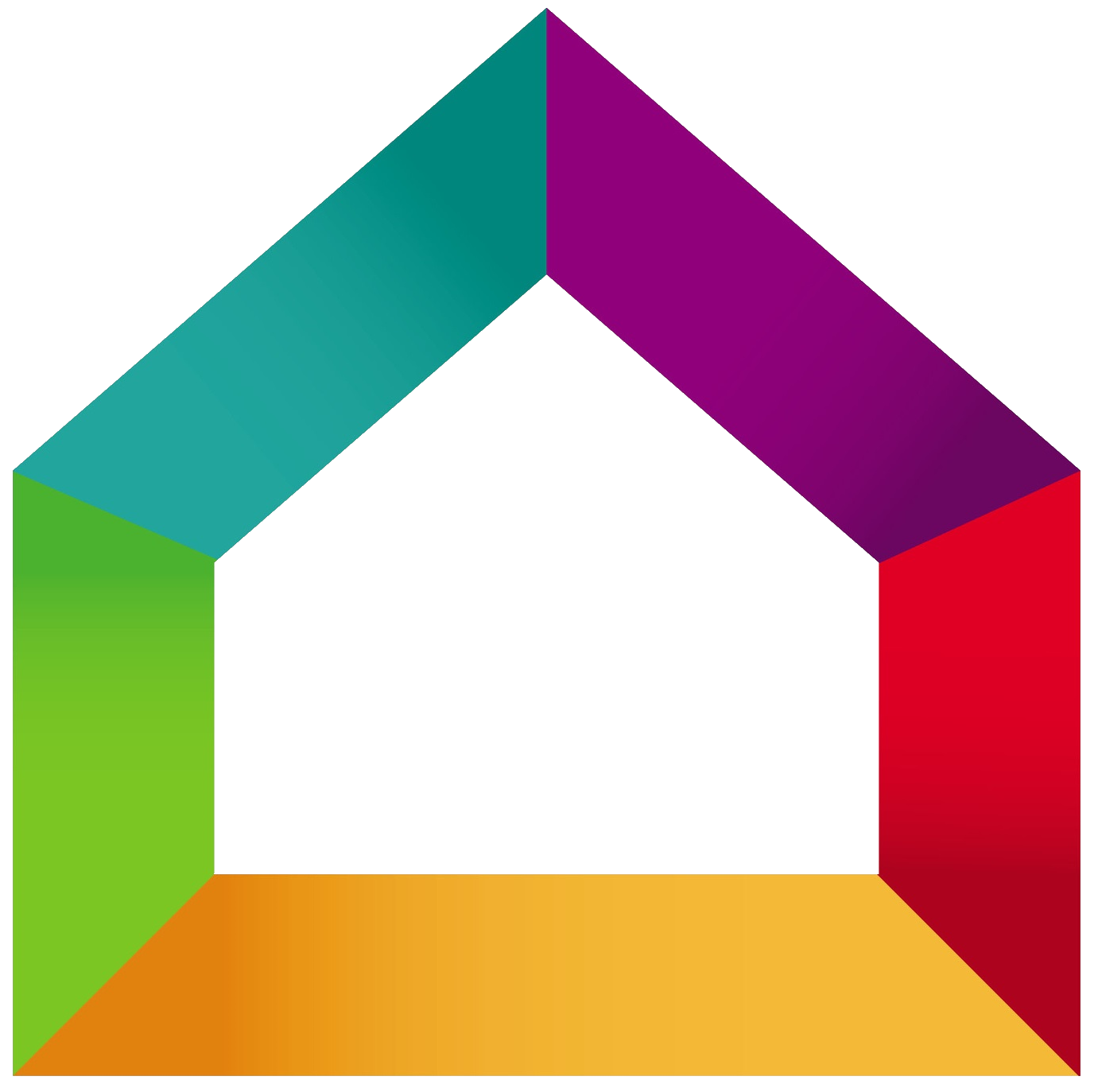 BATI’RENOV	Entreprise Bati’renov15 rue de la république78000 VersaillesTel : 01.02.03.04.05Mail : contact@bati-renov.comConditions de règlement :Acompte de 20% à la commande  261,25 €Acompte de 30 % au début des travaux   391,875 €Solde à la livraison, paiement comptant dès réceptionMerci de nous retourner un exemplaire de ce devis Signéavec votre nom et revêtu deLa mention « Bon pour accord et commande »DésignationUnitéQuantitéPrix unitaireTotal HTPréparation des sols et murs Ragréage du solm²822,00 €176,00 €Enduit de lissage du solm²810,50 €84,00 €Pose de sous couche sur murm²36,50 €19,50 €Total préparation279,50 €Pose de carrelage au sol et murCarrelage au sol en double encollagem²835,00 €280,00 €Pose de mosaïque pour murm²3180,00 €540,00 €Joints de carrelagem²118,00 €88,00 €Total pose carrelage908,00 €